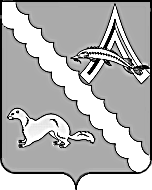 АДМИНИСТРАЦИЯ АЛЕКСАНДРОВСКОГО РАЙОНАТОМСКОЙ ОБЛАСТИПОСТАНОВЛЕНИЕВ связи с принятием постановления Администрации Александровского района Томской области от 14.05.2021 № 433 «О внесении изменений в постановление Администрации Александровского района Томской области от 21.06.2013 № 762»,ПОСТАНОВЛЯЮ:1. Отменить  постановление Администрации Александровского района Томской области от 21.04.2021 № 341 «О внесение изменения в постановление Администрации Александровского района Томской области от 21.06.2013 № 762».2. Опубликовать настоящее постановление в газете «Северянка» и разместить его на официальном сайте органов местного самоуправления Александровского района Томской области (http://www.alsadm.ru/). 3. Настоящее постановление вступает в силу на следующий день после его официального опубликования.4. Контроль за исполнением настоящего постановления возложить на заместителя Главы района.Рассылка: Отдел культуры24.06.2021                                                                                                       №  555Об отмене постановления  Администрации Александровского района  Томской области от 21.04.2021 № 341Глава Александровского районаВ.П. МумберСкладнова Н.В2-51-14